Mjera 1.3.	I Z J A V A (točka 8.)kojom se ja _____________________________ iz ______________________, ________________________________, OIB: _ _ _ _ _ _ _ _ _ _ _ , obvezujem u roku od 12 mjeseci od zaključenja ugovora o financiranju završiti građevinu odnosno izvršiti priključak te sebe i članove svoje obitelji prijaviti na adresi novonastale obiteljske kuće i zadržati to prebivalište slijedećih 9 godina, odnosno sveukupno 10 godina od dana sklapanja Ugovora o financiranju.Upoznat/a sam sukladno odredbama Opće Uredbe o zaštiti podataka (EU 2016/679), odredbama Zakona o provedbi Opće uredbe o zaštiti podataka (Narodne novine broj 42/2018), i odredbama Pravilnika o zaštiti osobnih podataka Općine Garčin kako se moji osobni podaci prikupljaju isključivo u svrhu ostvarivanja prava sukladno Odluci o usvajanju Programa mjera za poticanje rješavanja stambenog pitanja na području Općine Garčin (''Službeno glasilo Općine Garčin'' broj 2/2022) te da se u druge svrhe neće koristiti. Suglasan/na sam i dajem pristanak da se moji osobni podaci prikupljaju i obrađuju u navedenu svrhu.U __________________, ________________		___________________________              (mjesto)		   (datum)				            (potpis)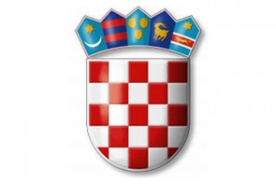 REPUBLIKA HRVATSKAREPUBLIKA HRVATSKAe-mail: garcin.opcina@gmail.comBRODSKO-POSAVSKA ŽUPANIJAwww.opcina-garcin.hrOPĆINA GARČINOIB:71476380427; MB: 02604051      tel. (035)422442; fax (035)42393035212 Garčin, Kralja Tomislava 92